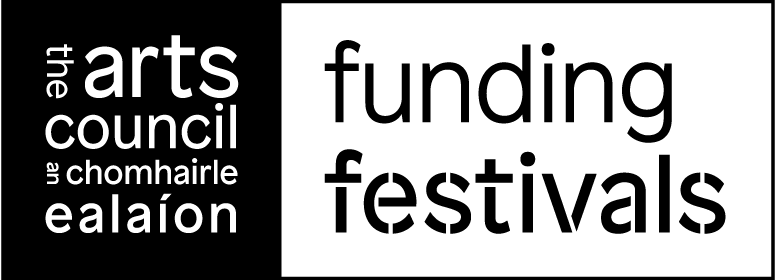 Scéim Infheistíochta na bhFéilte Babhta 2024Plean LeasaitheMá tá aon athrú ar d’iarratas bunaidh, déan na hathruithe sin a liostáil thíos. Ba cheart an fhoirm seo a úsáid chun breac-chuntas a thabhairt ar gach leasú agus athrú a rinneadh ar do thogra Féile le haghaidh 2024 ó chuir tú d’iarratas isteach. NÓTA TÁBHACHTACH1. Ní mór an teimpléad seo a chomhlánú agus a chur isteach 12 sheachtain ar a laghad sula dtosófar do chlár féile. Tugann sé seo deis dúinn aon athruithe atá á moladh agat a athbhreithniú agus a cheadú. Ní féidir linn íocaíocht a chinntiú má chuirtear isteach pleananna go déanach.2. Más ionann do chlár féile agus mar a leagtar amach i d’iarratas bunaidh, cuir isteach ‘gan athrú ar phleananna iarratais’ i mboscaí A (Plean) agus B (Buiséad) le do thoil3. Iarrtar ort GACH CUID den fhoirm a chomhlánú. (Seolfar ar ais foirmeacha nach bhfuil comhlánaithe)4. Nuair a bheidh sé réidh, ní mór an Plean Leasaithe a chur isteach trí na seirbhísí ar líne. Ní féidir linn íocaíocht a dhéanamh gan plean athbhreithnithe comhlánaithe a fháil.PLEANANNABUISÉADIarrtar ort an buiséad leasaithe a sholáthar don phlean a bhfuil cur síos air.  (Míreanna ceannlíne amháin)*má tá barrachas nó easnamh agat déan cinnte go míneoidh tú sa bosca téacs thíos an na chaoi a dtabharfar aghaidh ar an mbarrachas/easnamh sin.AON FHAISNÉIS ÁBHARTHA EILEARN:Ainm an iarratasóra:Ainm na Féile:Méid Maoinithe atá á thairiscint in 2024(Is féidir teacht ar an tsuim seo i do ríomhphost thairisceana)€Dáta na féile bunaidh (de réir an iarratais)Dátaí atá beartaithe don fhéileCuir aon athrú a rinneadh ar do phlean féile ar fáil thíos, mura bhfuil aon athrú ar d’iarratas bunaidh scríobh ATHRÚ AR BITH: IONCAM€Ioncam ó Dhíol Ticéad/GníomhaíochtaíMaoiniú Poiblí EileTiomsú AirgidUrraíocht/Tiomsú AirgidDíolachánIoncam ComhchineáilIoncam EileIONCAM IOMLÁNCAITEACHAS€Táillí EalaíontóiríCostais Léiriúcháin/TheicniúlaTuarastail/Táillí EileFógraíocht & PoiblíochtCostais RiaracháinTaisteal agus LóistínCostais RochtanaCaiteachas ComhchineáilCostais EileCAITEACHAS IOMLÁNIARMHÉIDTAIRISCINT MAOINITHE ÓN gCOMHAIRLE EALAÍONTORADH*Aon fhaisnéis ábhartha eile a bhaineann le do chuid pleananna féile.